ENDURA® tWISTRenson Ventilation, IZ 2 Vijverdam, Maalbeekstraat 10, 8790 Waregem – BelgiëTel. +32 (0)56 62 71 11, fax. +32 (0)56 60 28 51, info@renson.be www.renson.eupRODUCTKENMERKEN  (rood gemarkeerde tekst kan geschrapt worden in functie van uw keuze)Type: decentraal ventilatiesysteem met warmteterugwinning, met continue toevoer van verse lucht bij gelijktijdige afvoer van vervuilde lucht.Installatie: horizontaal (bovenop het raamprofiel) of verticaal (perfect combineerbaar met screens/rolluiken)Installatie zonder kanalen, dus uiterst geschikt voor renovatieMet regeneratief-alternerende warmtewisselaar:continue toevoer van verse lucht bij gelijktijdige afvoer van vervuilde lucht: twee ventilatiemodules wisselen cyclisch tussen toe- en afvoervorst- en condensvrijModulair systeem: 2 ventilatiemodules per product, met 1 tot 6 ventilatoren per ventilatiemodule (meer ventilatoren = hoger debiet)Thermisch onderbroken Discreet eigengeluidLaag energieverbruikBypass-functie: geen voorverwarming van de toegevoerde lucht in de zomerNatuurlijke ventilatie-functie: natuurlijke in plaats van mechanische toe- en afvoerSilent mode-functie: gelimiteerd vermogen en eigengeluid (bv. voor ’s nachts)Volledig afsluitbaar: ventilatoren draaien 90° tot in gesloten standAfwerking:aluminium binnen- en buitenprofielen verkrijgbaar genatlakt in alle RAL-kleurenVerschillende afwerkingsmogelijkheden aan de binnenzijde inblaas naar onderinblaas naar bovenWaterdichte buitenkapBediening:optioneel: Touch Display met geïntegreerde IAQ-sensorenoptioneel: integratie in gebouwbeheersysteem mogelijk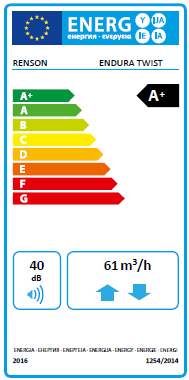 optioneel: Eenvoudige knopbediening op batterijen.Optioneel beschikbaar met filters (G3 of F7)Optioneel beschikbaar met vraagsturing: Indoor Air Quality (IAQ) Onderhoudsvriendelijk: ventilatie-modules en filters eenvoudig bereikbaar via openen binnenprofielEuropees EcoDesign label: A / A+Technische EIGENSCHAPPENAFMETINGENHoogte:						110 mmDiepte:						320 mm (345 mm incl. regenkap)Lengte: 						2x1 ventilatoren: 750mm – 6000mm2x2 ventilatoren: 1000mm – 6000mm2x3 ventilatoren: 1250mm – 6000mm2x4 ventilatoren: 1500mm – 6000mm2x5 ventilatoren: 1750mm – 6000mm2x6 ventilatoren: 2000mm – 6000mmEndura Twist*Endura Twist*Endura Twist*Endura Twist*Endura Twist*Endura Twist*Endura Twist*Aantal ventilatoren2x12x22x32x42x52x6Qmin (m³/h)7,5 (m³/h)15 (m³/h)22,5 (m³/h)30 (m³/h)37,5 (m³/h)45 (m³/h)Qnom (m³/h)15 (m³/h)30 (m³/h)45 (m³/h)60 (m³/h)75 (m³/h)90 (m³/h)Qmax (m³/h)30 (m³/h)60 (m³/h)90 (m³/h)120 (m³/h)150 (m³/h)180 (m³/h)Thermisch rendement (EN13141-8)81%81%81%81%81%81%Geluidsdemping (ISO 10140-2) Dn,e,w (C;Ctr) in open toestand max. 42 (-1;-3) dBmax. 42 (-1;-3) dBmax. 42 (-1;-3) dBmax. 42 (-1;-3) dBmax. 42 (-1;-3) dBmax. 42 (-1;-3) dBGeluidsdemping (ISO 10140-2) Dn,e,w (C;Ctr) in open toestand max. 42 (-1;-3) dBmax. 42 (-1;-3) dBmax. 42 (-1;-3) dBmax. 42 (-1;-3) dBmax. 42 (-1;-3) dBmax. 42 (-1;-3) dBGeluidsdemping (ISO 10140-2) Dn,e,w (C;Ctr) in gesloten toestandmax. 47 (-1;-4) dBmax. 47 (-1;-4) dBmax. 47 (-1;-4) dBmax. 47 (-1;-4) dBmax. 47 (-1;-4) dBmax. 47 (-1;-4) dBGeluidsproductie (ISO 3741:2010) Lp gemeten op 2m van productGeluidsproductie (ISO 3741:2010) Lp gemeten op 2m van productGeluidsproductie (ISO 3741:2010) Lp gemeten op 2m van productGeluidsproductie (ISO 3741:2010) Lp gemeten op 2m van productGeluidsproductie (ISO 3741:2010) Lp gemeten op 2m van productGeluidsproductie (ISO 3741:2010) Lp gemeten op 2m van productGeluidsproductie (ISO 3741:2010) Lp gemeten op 2m van productQmin 16,5 dB(A)23,9 dB(A)24,6 dB(A)26,9 dB(A)27,3 dB(A)28,7 dB(A)Qnom21,1 dB(A)27,8 dB(A)28,6 dB(A)30,8 dB(A)31,3 dB(A)32,6 dB(A)Qmax32,7 dB(A)35,4 dB(A)37,3 dB(A)38,4 dB(A)39,4 dB(A)40,2 dB(A)Vermogen Vermogen Vermogen Vermogen Vermogen Vermogen Vermogen Qmin 2,5 W3,4 W4,3 W5,2 W6,1 W7 WQnom3,1 W4,6 W6,1 W7,6 W9,1 W10,6 WQmax5,2 W8,8 W12,4 W16 W19,6 W23,2 WU-waarde (EN ISO 10077-2)1,0 W/m²K1,0 W/m²K1,0 W/m²K1,0 W/m²K1,0 W/m²K1,0 W/m²KWaterdichtheid (in open toestand)
(EN 13141-1:2004)tot 150Patot 150Patot 150Patot 150Patot 150Patot 150PaHoogte110mm110mm110mm110mm110mm110mmLengte min. 750mm / max 6000mmmin. 750mm / max 6000mmmin. 750mm / max 6000mmmin. 750mm / max 6000mmmin. 750mm / max 6000mmmin. 750mm / max 6000mmDiepte 320mm (345mm incl. regenkap)320mm (345mm incl. regenkap)320mm (345mm incl. regenkap)320mm (345mm incl. regenkap)320mm (345mm incl. regenkap)320mm (345mm incl. regenkap)Filteroptioneel G3 of F7 filter optioneel G3 of F7 filter optioneel G3 of F7 filter optioneel G3 of F7 filter optioneel G3 of F7 filter optioneel G3 of F7 filter Toestel klasse IIIIIIToelaatbare gebruikstemperatuur‒15 °C tot +45 °C‒15 °C tot +45 °C‒15 °C tot +45 °C‒15 °C tot +45 °C‒15 °C tot +45 °C‒15 °C tot +45 °CVorstbestendig√√√√√√Condensvrij√√√√√√Netspanning230V / 50Hz230V / 50Hz230V / 50Hz230V / 50Hz230V / 50Hz230V / 50HzSpanning toestel (intern)15V DC15V DC15V DC15V DC15V DC15V DCVoedingsspanning230 V AC  ± 10%230 V AC  ± 10%230 V AC  ± 10%230 V AC  ± 10%230 V AC  ± 10%230 V AC  ± 10%